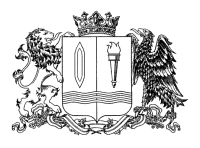 ПРАВИТЕЛЬСТВО ИВАНОВСКОЙ ОБЛАСТИПОСТАНОВЛЕНИЕВ соответствии со статьей 179 Бюджетного кодекса Российской Федерации, постановлением Правительства Ивановской области
от 03.09.2013 № 358-п «О переходе к формированию областного бюджета на основе государственных программ Ивановской области» Правительство Ивановской области п о с т а н о в л я е т:Внести в постановление Правительства Ивановской области
от 13.11.2013 № 459-п «Об утверждении государственной программы Ивановской области «Экономическое развитие и инновационная экономика Ивановской области» следующие изменения:в приложении к постановлению:1. В разделе 1 «Паспорт государственной программы Ивановской области»:в подразделе «Объемы ресурсного обеспечения программы»: в подразделе «Программа, всего:» слова «2022 год - 714609436,61 руб.,» заменить словами «2022 год - 661812046,61 руб.,»;в подразделе «Общий объем бюджетных ассигнований:» слова «2022 год - 709609436,61 руб.,» заменить словами «2022 год - 656812046,61 руб.,»;в строке «- областной бюджет:» слова «2022 год - 599595736,61 руб.,» заменить словами «2022 год - 546798346,61 руб.,».2. В приложении 5 к государственной программе Ивановской области «Экономическое развитие и инновационная экономика Ивановской области»:2.1. В разделе 1 «Паспорт подпрограммы государственной программы Ивановской области»:в подразделе «Объем ресурсного обеспечения подпрограммы»:в строке «Общий объем бюджетных ассигнований:» слова 
«2022 год - 579326622,97  руб.» заменить словами 
«2022 год - 526529232,97 руб.»;в строке «- областной бюджет:»: слова «2022 год - 550680122,97 руб.,» заменить словами «2022 год - 497882732,97 руб.»;в строке «Департамент экономического развития и торговли Ивановской области:» слова «2022 год - 484826622,97 руб.,» заменить словами «2022 год -  432029232,97 руб.».2.2. В разделе 4 «Ресурсное обеспечение подпрограммы государственной программы Ивановской области»:в графе «2022 год»:в строке «Подпрограмма, всего:» цифры «579326622,97» заменить цифрами «526529232,97»;в строке «бюджетные ассигнования» цифры «579326622,97» заменить цифрами «526529232,97»;в строке «- областной бюджет» цифры «550680122,97» заменить цифрами «497882732,97»;в строке 1 цифры «550390764,38» заменить цифрами 
«497593374,38»;в строке 1.7 цифры «404127489,39» заменить цифрами 
«351330099,39».от _______________ № _______-пг. ИвановоО внесении изменений в постановление ПравительстваИвановской области от 13.11.2013 № 459-п «Об утверждении государственной программы Ивановской области «Экономическое развитие и инновационная экономика Ивановской области»ГубернаторИвановской областиС.С. Воскресенский